UFFICIO SCOLASTICO REGIONALE PER L’ABRUZZODirezione Generale - L’AQUILAUFFICIO DI COORDINAMENTO DEL SERVIZIO ISPETTIVOAl Dirigente Tecnico (che vigila nella provincia)Al Coordinatore del Servizio IspettivoOggetto: Relazione Conclusiva su Esami di Stato, anno scolastico 2016/17Provincia: SEZIONE ACommissioni: (codice e scuola)Commissari esterni SOSTITUITI      SI     NO   QuantiCommissari interni SOSTITUITI       SI     NO   QuantiEventuali problematiche emerse………………………………………..SEZIONE BInformazioni sulle riunioni dei Presidenti con Dirigenti ed organismi USR: Formazione del Presidente  (barrare la tipologia):Presidenti alla prima esperienza Dirigenti Scolastici Docenti scuola sec. Sec. / Grado (indicare gli anni di servizio o se in quiescenza)Docenti Universitari o Ricercatori (indicare anni di esperienza come Presidente)SEZIONE CAtti del Consiglio di Classe:Qualità del documento del Consiglio di classe: Criteri adottati per l’assegnazione del credito scolastico:Criteri adottati per la valutazione dei crediti formativi:a titolo esemplificativo, considerazione dei seguenti requisiti (barrare la voce che interessa): Certificazioni linguistiche; Attività sportive; Partecipazione a progetti POR; Partecipazione alla realizzazione del giornalino scolastico; Attività di volontariato; Partecipazione a olimpiadi di matematica; Partecipazione ad organismi scolastici (Consiglio di Classe, Consiglio d'istituto; consulta degli studenti).esperienze di alternanza scuola/lavoro Altro -      Incidenza dei crediti formativi sul credito scolastico:   Completezza dei documenti riguardanti i candidati interni e livelli di preparazione:SEZIONE DCandidati esterni:- Completezza dei documenti presentati da parte delle scuole:  SI  NO- Criteri seguiti nell’assegnazione da parte delle Commissioni dei punteggi di credito scolastico e di credito formativo:- Eventuale allineamento dei percorsi formativi presentati dai candidati esterni a quelli seguiti dalla classe cui essi sono stati assegnatiIncidenza di eventuali difformità Dati e informazioni relative agli esami preliminari:Criteri seguiti nell’assegnazione da parte delle commissioni  dei punteggi di credito scolastico e di credito formativo:	SEZIONE ECandidati con handicap e/o BES:Completezza dei documenti presentati dalla scuola:              Completi	IncompletiPredisposizione di prove equipollenti:   Si NO Presenza di candidati DSA:   SI    NO           Per candidati con DSA sono stati utilizzati strumenti compensativi? SI  NORisultati conseguitiSEZIONE FProve d’esame – Giudizio espresso dalle Commissioni su:Tracce della I prova scritta:Proposte di II prova scritta:3ª prova scritta:Livello di preparazione dei candidati interni: Livello di preparazione dei candidati esterni: Sezione  G – Valutazione dell’operato della Commissione – Giudizio di qualità su:- Aspetti organizzativi delle attività condotte dalla Commissione in tutte le fasi dell’esame:-Criteri di revisione delle prove scritte.- Criteri adottati dalla Commissione per l’individuazione della struttura III prova scritta e per la scelta delle materie coinvolte  ( barrare la Tipologia prescelta):a) Trattazione sintetica di argomenti significativi	b) Quesiti a risposta singola		c) Quesiti a risposta multiplad) AltroNumero delle discipline Tempo concesso: - Accertamento di lingua straniera: SI        NOAccertamento CLIL: Alternanza Scuola Lavoro:Criticità: Colloqui:Modalità di conduzione del colloquio  Criteri di valutazione del colloquio (a titolo esemplificativo):Padronanza delle strutture sostanziali e concettuali delle disciplineCapacità di stabilire raccordi interdisciplinari Padronanza dei linguaggi specifici e dei processi di indagine e di ricerca propri della disciplinaCapacità di argomentazione, di rielaborazione personale e di valutazione dei temi trattatiOsservazioni:Altro…..Eventuali casi di integrazione fino ad un massimo di 5 punti del punteggio complessivo:SEZIONE H  Inconvenienti meritevoli di segnalazione:SEZIONE I: Proposte migliorative della qualità dell’esame:Il  Presidente di Commissione……………………………………….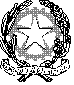 